الجمهورية الجزائرية الديموقراطية الشعبية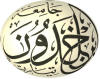 جامعـة ابن خلدون تيارتكلية العلوم التطبيقيةإشهاد بتطابق المطبوعة البيداغوجيةمع المادة التعليمية الموجودة في التخصصيشهد السيد:...................... مسؤول تخصص ......................، بقسم .................، بكلية العلوم التطبيقية، جامعـة ابن خلدون بتيارت، بأن :المطبوعة البيداغوجية بعنوان :	المسلمة من طرف السيد: 	الرتبة:	القسم:	الكلية:	مطابقة للمادة التعليمية الموجودة في تخصص:	يستعمل هذا الإشهاد في حدود ما يسمح به القانون.إمضاء مسؤول التخصص